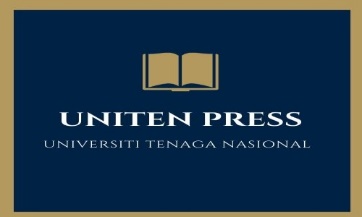 UNITEN PRESSLevel 4, COGS Administration Office, BA Building, Universiti Tenaga Nasional, 43000, Selangor, MalaysiaTel. (603)-8921-2020   Fax. (603)-8921-2065E-mail:  unitenpress@uniten.edu.myAUTHOR GUIDELINESUNITEN Press is established with the goal of providing services and an avenue for academic publications towards encouraging the academic staff to produce original works for teaching and learning purposes and for reading materials to the general public.Submitting authors are advised to follow the below guidelines when preparing manuscripts to be submitted to UNITEN Press.Publication of original book at UNITEN Press can be categorised as:Research BookResearch books are publication based on research findings that can be developed as well as contribute to the development in a certain field. They are based on sound research work and are established with new findings. The contents of these books are implanted with complete data-scientific methods with critical analysis, clear and convincing arguments, and are well documented according to formal and standard structures. Scientific exercises from theses are some of the research findings that are suitable to be published as research books after they have undergone specific processes.There are several different types of research publication:Authored Book   	- A book is a scholarly written manuscript based on research, experiment, scholarly literature or standard of practice which can be applied in its discipline.  Book is written by a single author or co-authors.  Edited Book       -  A collection of unpublished academic articles or chapters written by different authors on the same subject or theme. Proceeding     - Collection of reviewed seminar or conference papers published during or after the   conference. Policy Paper	- A research piece focusing on a specific policy issue that provides clear recommendations for policy makers.Textbook/Manual/General BookText Books are books about a subject that are used by lecturers and students as teaching and learning materials which contains explanation, note, discussion, exercise and sample answers to help student better understanding on the subject.  General Books are reading materials regarding general contents and may appeal to the general public (masses). APPLICATION FOR PUBLISHINGAn author who is interested to produce an original work is recommended to submit an application to UNITEN Press beforehand by presenting the proposed title, list of contents, and writing plan schedule. Please fill in Form 01- Book Proposal Form and submit it through email to unitenpress@uniten.edu.my.This information is required to allow UNITEN Press to ascertain that there is no duplication with other titles that are already in publication process or have been published by UNITEN Press. The Publication Committee will review the book proposal and determine whether the book is publishable or not.Upon receiving the approval and notification to submit a manuscript from the Publication Committee, the author may begin preparing a complete manuscript to be submitted to Uniten Press. MANUSCRIPT PREPARATION
Authors are required to submit TWO (2) printed copies and ONE (1) softcopy of a complete manuscript.Authors are encouraged to use Word (the latest version).The manuscript must be typed using size A4 paper, 1.15 spacing with double-sided printed.The following guidelines are applied for manuscript preparation:Minimum words for book publication:  25,000 wordsAbstract: 50 -100 wordsKeywords: 6 words Keywords are used by abstracting and indexing services; choosing the right ones can increase the chances of your book being found by other researchers. Font Format:  Times New Roman 11 or Arial 10Spacing : 1.15 spacingOne column page writingMargin text :
Top: 1 in (2.5 cm) 
Bottom: 1 inch (2.5cm)
Right: 1 inch (2.5cm) 
Left: 1 inch (2.5 cm)Formula and Equation: Mathtype formatFigures and tables: Labelled and embedded in the text. 
Diagrams, table, figures source file in jpeg or eps format must be attached separately. All illustrations such as photography, figures, charts, graphs, maps, and drawings can be submitted in either black & white or colour and can be presented separately from the text or embedded in the textAttached: Author’s biodata and photograph (jpeg format).Reference style should be in IEEE Formatting Style for Engineering/IT/Pure Sciences and for Business/Social Sciences should be in APA Formatting Style.A COMPLETE MANUSCRIPTA manuscript is considered complete when it fulfils all requirements to become a book. Generally, a book contains three main parts, which are the Front Contents, Main Text, and Back Contents. Therefore, an author must ensure that the prepared manuscript contains all three parts.Front Contents  The Front Contents should consist of (and according to the following order): The Book TitleDedication page (if any)Preface – should outline the aims of the book, how the chapters are organised and target readersAcknowledgement (if any)About the Author (for authored books)or About the Editor/List of Contributors (for edited books)Table of contentsEvery page of the front contents must be numbered with page numbers using lowercase Roman numerals, such as i, ii, iii, iv, v, vi, and so on.Main Text The Main Text is the materials between the Front Contents and Back Contents that may consist of sections, chapters, and subchapters. Text pages must be given page numbers using Arabic numerals, such as 1, 2, 3, 4, 5, and so on.Back ContentsThe Back Contents contains the material that serves as reference for readers to understand the text with more depth, which consists of (and according to the following order):Author’s biography Appendices (if any)Notes (if any)List of terminology (if any)Glossary (if any)Bibliography/References (required)For Chapter Book and Edited Book, the bibliography/references should be included after each chapter or article.Index with page number locator (required).MANUSCRIPT SUBMISSIONThe complete manuscript submitted to UNITEN Press must consist of the whole material in its original printed form. The manuscript must be the final thoughts of the author in his/her writing and NOT a draft that will be modified afterwards.To expedite the publication process, the authors are advised to do the necessary proofreading to ensure the manuscript is free from any typographical and grammatical errors.Please submit your softcopy of a complete manuscript in both PDF file and Word file as an attachment in Form 02 – Manuscript Submission in the google form available inside the Uniten Press website at www.uniten.edu.my/unitenpress/Please upload together Form 03- Copyright Transfer Form and Form 04- Manuscript Submission Checklist inside the google form of Form 02 (available inside the Uniten Press website).All Form 02, Form 03 and Form 04 must be submitted through the Uniten Press website.Authors are also required to submit TWO (2) printed hardcopies to Uniten Press office.COPYRIGHTS ISSUEPermission from copyright holder (usually publisher) is required if excerpts from copyrighted works (including websites), such as published articles from journal, book or conference, photos, figures, illustrations, tables, animations, videos, or text quotations are included in the manuscript.It is the author’s responsibility to ensure that his or her submitted work does not infringe any existing copyright. Therefore, the author is obliged to obtain permission from the copyright holder for both the print and online format before submitting the manuscript, unless they can be used without permission under a copyright exception. Please use Permission Request Letter as attached together in Form 03- Copyright Transfer Form of Uniten Press to obtain permission to reproduce or adapt copyrighted material and to provide evidence of approval upon submitting the final version of a manuscript.Any queries regarding the submission please email to:  unitenpress@uniten.edu.my